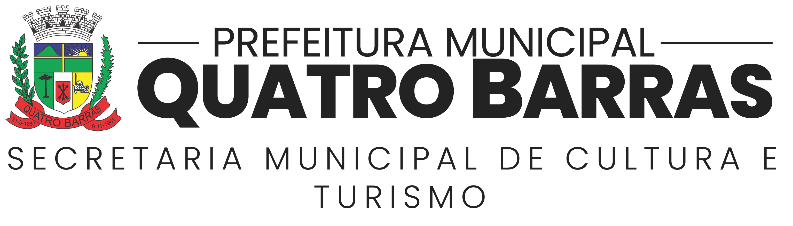 Errata: Após a divulgação da lista de proponentes na publicação extraordinária do Diário Oficial do Município de 09/05/2024 foi constatada a ausência de inscrições enviadas no dia 30/04/2024 para o email da Secretaria Municipal de Cultura. Dessa forma, republica-se, nesta data, a lista de proponentes corrigida. LISTA DE INSCRIÇÕES RECEBIDAS –PROPONENTESLEI PAULO GUSTAVOAUDIOVISUALCATEGORIA A (INCISO I ART 6º) Item 1 - Curtas MetragensItem 2 – Animações e MinidocsItem 3 – Roteiro para curtas Metragens  (incluindo ficção,  animações e mini documentáriosCATEGORIA B  - (INCISO II ART 6º)Apoio a sala de cinema privado (reformas e manutenção), cinema  itineranteCATEGORIA C (INCISO III ART 6º)Capacitação e cursos de audiovisual  Quatro Barras, 10 de maio de 2024._____________________________Adriana Heindyk MocelinSecretária Municipal de Cultura e Turismo________________________________Thayse Cancela Christo de SouzaLISTA DE INSCRIÇÕES RECEBIDAS - PROPONENTES LEI PAULO GUSTAVOOUTRAS ÁREAS – ART. 8º MÚSICA ARTESANATOARTES PLÁSTICAS/FOTOGRAFIAEXPRESSÃO CORPORALQuatro Barras, 10 de maio de 2024._____________________________Adriana Heindyk MocelinSecretária Municipal de Cultura e Turismo________________________________Thayse Cancela Christo de SouzaProponentePJ/PFTÍTULOPARTICIPANTESPEDRO HENRIQUE SOARES GAETAPF"ME AJUDA POR FAVOR"PEDRO GAETA, JESTER FURTADO, ADIR, EDUARDAPOLLYANNA VIANA CORRÊAPF"TÔ DENTRO"RODOLFO RODRIGO DE BARROS, POLLYANNA VIANA CORRÊA, ENÉAS RIBEIRODE SOUZA LIMA CORRÊATIAGO DE OLIVEIRAPF"INDIGENA TAMBÉM BRINCA" [SIC]TIAGO NHANDEWA, LEONARDO MOREIRA, WANESSA MUCHASKI, CAROLINE CARVALHO, MARIA ROSA, PAULO MARTINI, STEPHANY MADRUGACONCEITOH FILMESPJ"UM RECOMEÇO"ADRIANA TOLARDO, LUCIANO DA SILVA, CRIS MIOTTO, ALINE MARIOT, JULIANO CECHINATOMOZI AGENCY LTDAPJ"TURISMO EM QUATRO BARRAS"VICTOR DE OLIVEIRA CHEN, FRANCINE FAVORETTO ZANINELLIMARIO AUGUSTO DOS SANTOS CAPARELLIPFO TRABALHO ENOBRECE O HOMEMDIOGO LUIZ SCHECHTEL, MARIO AUGUSTO CAPARELLI, HAMED ALMEIDA BRAGARODOLFO RODRIGO CISNEIRO DE BARROSPFO REENCONTRORODOLFO RODRIGO CISNEIRO DE BARROS, POLLYANNA VIANA CORRÊA, ENÉAS RIBEIRO DE SOUZA LIMA CORRÊAProponentePJ/PFTÍTULOPARTICIPANTESEDNA APARECIDA BARBOSAPFDOCUMENTÁRIO “AS BELEZAS DE QUATRO BARRAS VISTA POR CIMA”EDNA AP° BARBOSA, DÉBORA BARBOSA, ANTÕNIO BENTO, LUCIANO SILVARODOLFO SCHEFFLERPFANIMAÇÃO “O HOMEM DE LIXO”RODOLFO SCHEFFLERTIAGO OLIVEIRAPFMINIDOCUMENTÁRIO “QB CRIATIVA”TIAGO NHANDEWA, LEONARDO MOREIRA, WANESSA MUCHASKI, CAROLINE CARVALHO, MARIA ROSA, PAULO MARTINI, STEPHANY MADRUGAMARIA CAROLINA FELÍCIO SILVAPFDOCUMENTÁRIO “MEMÓRIAS DE RAULINO ALVES CORDEIRO”MARIA CAROLINA FELÍCIO, KRYSTIAN RATIER, DAN ROJASProponentePJ/PFTÍTULOPARTICIPANTESRAFAEL ELIAS DOS SANTOSPFROTEIRO PARA CURTAS METRAGENSRAFAEL ELIASProponentePJ/PFTÍTULOPARTICIPANTESLETÍCIA LOPES KOEHLERPFCINEMA ITINERANTE “REFLEXOS DO NASCER”LETÍCIA KOEHLER, VINICIUS MARTINS, MARIA CAROLINA FELÍCIO, ARTHUR ROBERTO FERREIRARODOLFO RODRIGO CISNEIRO DE BARROSPFCINEMA ITINERANTE“CINE SERELEPE”RODOLFO RODRIGO CISNEIRO DE BARROS, POLLYANNA VIANA CORREA, ENÉAS RIBEIRO DE SOUZA LIMA CORRÊAProponentePJ/PFTÍTULOPARTICIPANTESPOLLYANNA VIANA CORRÊAPFOFICINA DO MINUTOPOLLYANNA VIANA CORRÊA, RODOLFO RODRIGOCISNEIRO DE BARROS, ENÉAS RIBEIRO CORRÊA, KRYSTIAN RATIER, HAMED ALMEIDA BRAGACONCEITOH FILMESPJOFICINA DE CINEMAADRIANA TOLARDO, LUCIANO DA SILVA, JOSÉ AP° BARRETO, RENATA FREIRE DA FONSCECA, MILTON ANTUNES, ALINE MARIOT, JULIANO CECHINATOProponenteALEXANDRE POMBALINOCARLOS ALMEIDA DA SILVAEPAMINONDAS TAVARES CHAVESMICHEL GUIDO VEDOVELLI SILVAODILON ALCEBIADES DE OLIVEIRAMURIEL MILANO DE OLIVEIRAALDO BAXUK CIRIACOProponenteMARCOS JOSÉ DE OLIVEIRALUCIMÉIA CARDOSO DE SOUZA MARIA AMÉLIA GALVÃO DE CAMARGOCIBELE IZIDOROJOSIANE CRISTINA BOMBONATI CARRILHOVERONICA BRIGTH PETER ROJAS ROSIMARA ANDRADE RAMOS LEGNANIIVONE CORDEIRO DA LUZWILSON ALVES DA SILVAProponenteJOSIANE CRISTINA BOMBONATI CARRILHOLUIS ADALBERTO HONORIOMARCOS JOSÉ DE OLIVEIRAANA PAULA CONINGFRANCIELE CONINGHAMED ALMEIDA BRAGAGLÁUCIO KANELA JONAS LIMA CORREA NETOProponenteKRYSTHIAN RATIER BRENO RODRIGO DE ARAÚJO